                                                                                                                                 معاونت برنامه‌ریزی و توسعه منابع گروه توسعه منابع انسانی و تشکیلات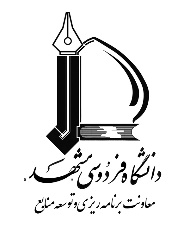 1-  عنوان دوره: شیوۀ ساخت پروفایل گوگل‌اسکالر (Google Scholar) و واردکردن لینک صحیح آن در پرتال1-  عنوان دوره: شیوۀ ساخت پروفایل گوگل‌اسکالر (Google Scholar) و واردکردن لینک صحیح آن در پرتال1-  عنوان دوره: شیوۀ ساخت پروفایل گوگل‌اسکالر (Google Scholar) و واردکردن لینک صحیح آن در پرتال2-  مخاطب دوره: اعضای هیئت علمی3-  هدف کلی دوره: ایجاد و اصلاح پروفایل‌ گوگل‌اسکالر اعضای هیئت‌علمی3-  هدف کلی دوره: ایجاد و اصلاح پروفایل‌ گوگل‌اسکالر اعضای هیئت‌علمی3-  هدف کلی دوره: ایجاد و اصلاح پروفایل‌ گوگل‌اسکالر اعضای هیئت‌علمی3-  هدف کلی دوره: ایجاد و اصلاح پروفایل‌ گوگل‌اسکالر اعضای هیئت‌علمی4- اهداف رفتاری آشنایی با اهمیت داشتن پروفایل در گوگل‌اسکالرایجاد پروفایل گوگل اسکالرتصحیح اطلاعات گوگل‌اسکالر4- اهداف رفتاری آشنایی با اهمیت داشتن پروفایل در گوگل‌اسکالرایجاد پروفایل گوگل اسکالرتصحیح اطلاعات گوگل‌اسکالر4- اهداف رفتاری آشنایی با اهمیت داشتن پروفایل در گوگل‌اسکالرایجاد پروفایل گوگل اسکالرتصحیح اطلاعات گوگل‌اسکالر4- اهداف رفتاری آشنایی با اهمیت داشتن پروفایل در گوگل‌اسکالرایجاد پروفایل گوگل اسکالرتصحیح اطلاعات گوگل‌اسکالر5-  سرفصل آموزشی گام‌های ساخت پروفایل در گوگل‌اسکالرشیوۀ واردکردن و حذف انتشارات در پروفایل گوگل‌اسکالرشیوۀ صحیح واردکردن لینک گوگل‌اسکالر در پرتال5-  سرفصل آموزشی گام‌های ساخت پروفایل در گوگل‌اسکالرشیوۀ واردکردن و حذف انتشارات در پروفایل گوگل‌اسکالرشیوۀ صحیح واردکردن لینک گوگل‌اسکالر در پرتال5-  سرفصل آموزشی گام‌های ساخت پروفایل در گوگل‌اسکالرشیوۀ واردکردن و حذف انتشارات در پروفایل گوگل‌اسکالرشیوۀ صحیح واردکردن لینک گوگل‌اسکالر در پرتال5-  سرفصل آموزشی گام‌های ساخت پروفایل در گوگل‌اسکالرشیوۀ واردکردن و حذف انتشارات در پروفایل گوگل‌اسکالرشیوۀ صحیح واردکردن لینک گوگل‌اسکالر در پرتال6- مدرس دوره: سرکار خانم بهار قادری (کارشناس علم‌سنجی مرکز اطلاع‌رسانی و کتابخانه مرکزی)6- مدرس دوره: سرکار خانم بهار قادری (کارشناس علم‌سنجی مرکز اطلاع‌رسانی و کتابخانه مرکزی)6- مدرس دوره: سرکار خانم بهار قادری (کارشناس علم‌سنجی مرکز اطلاع‌رسانی و کتابخانه مرکزی)7-  مدت آموزش: 2 ساعت8- نحوه برگزاری دوره: مجازی9- زمان برگزاری: چهارشنبه 24/10/99، ساعت 12:00 الی 14:009- زمان برگزاری: چهارشنبه 24/10/99، ساعت 12:00 الی 14:009- زمان برگزاری: چهارشنبه 24/10/99، ساعت 12:00 الی 14:0010- مکان برگزاری: لینک دوره اعلام خواهد شد.            10- مکان برگزاری: لینک دوره اعلام خواهد شد.            10- مکان برگزاری: لینک دوره اعلام خواهد شد.            10- مکان برگزاری: لینک دوره اعلام خواهد شد.            11- فناوری‌های یادگیری: Adobe Connect                                                                        11- فناوری‌های یادگیری: Adobe Connect                                                                        12- روش ارائه محتوا:کارگاهی            سخنرانی            کلاسی            ایفای نقش 12- روش ارائه محتوا:کارگاهی            سخنرانی            کلاسی            ایفای نقش 13-  تاریخ ثبت نام: 17/10/99 الی 19/10/9913-  تاریخ ثبت نام: 17/10/99 الی 19/10/9914- نحوه ثبت نام:  پورتال پویا- لبه برنامه ریزی و توسعه منابع- منوی تشکیلات و منابع انسانی- زير منوي                 ثبت‌نام در دوره‌ها و آزمون‌ها14- نحوه ثبت نام:  پورتال پویا- لبه برنامه ریزی و توسعه منابع- منوی تشکیلات و منابع انسانی- زير منوي                 ثبت‌نام در دوره‌ها و آزمون‌ها15-  نحوه پرداخت هزینه: برای شرکت کنندگان دانشگاه فردوسی مشهد: رایگان – برای شرکت کنندگان سایر دانشگاه‌ها و موسسات: 40.000 تومان15-  نحوه پرداخت هزینه: برای شرکت کنندگان دانشگاه فردوسی مشهد: رایگان – برای شرکت کنندگان سایر دانشگاه‌ها و موسسات: 40.000 تومان15-  نحوه پرداخت هزینه: برای شرکت کنندگان دانشگاه فردوسی مشهد: رایگان – برای شرکت کنندگان سایر دانشگاه‌ها و موسسات: 40.000 تومان15-  نحوه پرداخت هزینه: برای شرکت کنندگان دانشگاه فردوسی مشهد: رایگان – برای شرکت کنندگان سایر دانشگاه‌ها و موسسات: 40.000 تومان16- تاریخ نظرسنجی:  (صدور گواهینامه دوره آموزشی منوط به تکمیل فرم نظرسنجی می‌باشد.)16- تاریخ نظرسنجی:  (صدور گواهینامه دوره آموزشی منوط به تکمیل فرم نظرسنجی می‌باشد.)16- تاریخ نظرسنجی:  (صدور گواهینامه دوره آموزشی منوط به تکمیل فرم نظرسنجی می‌باشد.)16- تاریخ نظرسنجی:  (صدور گواهینامه دوره آموزشی منوط به تکمیل فرم نظرسنجی می‌باشد.)17- شرایط شرکت در دوره:غیبت مجاز در این دوره مجاز نمی‌باشد. تاخیر در ورود و تعجیل در خروج به سامانه، بیش از 15 دقیقه به منزله غیبت می‌باشد. بدیهی است گواهینامه آموزشی برای غایبین صادر نمی‌گردد.صدور گواهینامه دوره آموزشی منوط به تکمیل فرم نظرسنجی می‌باشد.17- شرایط شرکت در دوره:غیبت مجاز در این دوره مجاز نمی‌باشد. تاخیر در ورود و تعجیل در خروج به سامانه، بیش از 15 دقیقه به منزله غیبت می‌باشد. بدیهی است گواهینامه آموزشی برای غایبین صادر نمی‌گردد.صدور گواهینامه دوره آموزشی منوط به تکمیل فرم نظرسنجی می‌باشد.17- شرایط شرکت در دوره:غیبت مجاز در این دوره مجاز نمی‌باشد. تاخیر در ورود و تعجیل در خروج به سامانه، بیش از 15 دقیقه به منزله غیبت می‌باشد. بدیهی است گواهینامه آموزشی برای غایبین صادر نمی‌گردد.صدور گواهینامه دوره آموزشی منوط به تکمیل فرم نظرسنجی می‌باشد.17- شرایط شرکت در دوره:غیبت مجاز در این دوره مجاز نمی‌باشد. تاخیر در ورود و تعجیل در خروج به سامانه، بیش از 15 دقیقه به منزله غیبت می‌باشد. بدیهی است گواهینامه آموزشی برای غایبین صادر نمی‌گردد.صدور گواهینامه دوره آموزشی منوط به تکمیل فرم نظرسنجی می‌باشد.